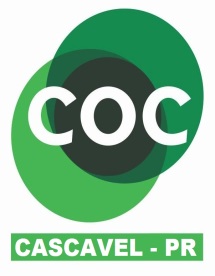 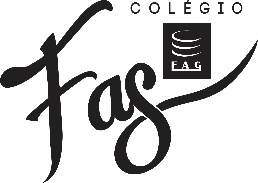 PORTUGUÊS1) COM A AJUDA DE SEUS FAMILIARES PESQUISE PALAVRAS QUE RIMAM, ESCREVA, REGISTRE OU RECORTE:2) TENTE ESCREVER AS LETRAS DO ALFABETO: 